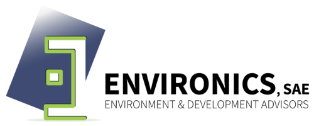 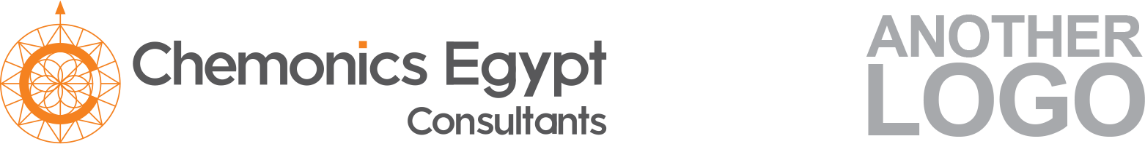 Fact Sheet AE01: Clean HVAC equipment air filters regularlyFact Sheet AE01: Clean HVAC equipment air filters regularlyOverviewOverviewObjectiveTo prevent any undesired odors and sustain fresh air in closed areas.ActionAccording to a preventive maintenance plan usually check air filters and change in time Key ChallengesTo follow the maintenance plan ProcessProcessComplexityLow Equipment & Material New filters Human ResourcesHVAC technicians ConsiderationsConsiderationsRegulatory AspectsNoneEconomic Low CAPEX, Low OPEX, Low savings  AdvantagesSustain fresh air in closed for both guest and employees  DisadvantagesManual operation ImpactsImpactsEnvironmentalNoneEmployment OpportunitiesModerate – technical labors